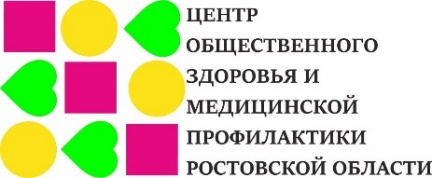 Рациональный подход: основные принципы питания школьника(Памятка для населения)Один из главных факторов, определяющих наше здоровье – это питание!Значимый период жизни человека – школьный возраст - время физического, интеллектуального, нравственного становления и активного развития. Правильное питание – важнейшее условие здорового образа жизни. Для формирования и сохранения физического, психического здоровья и усвоения школьной программы важно, чтобы питание ребенка было организовано правильно. Несбалансированное питание может способствовать развитию ожирения и отставанию в физическом развитии, сахарному диабету и гипертонии. Длительные перерывы между приемами пищи неблагоприятно сказываются на пищеварительной функции организма, могут вызвать утомление, снижение работоспособности, головную боль, формировать функциональные отклонения и заболевания. 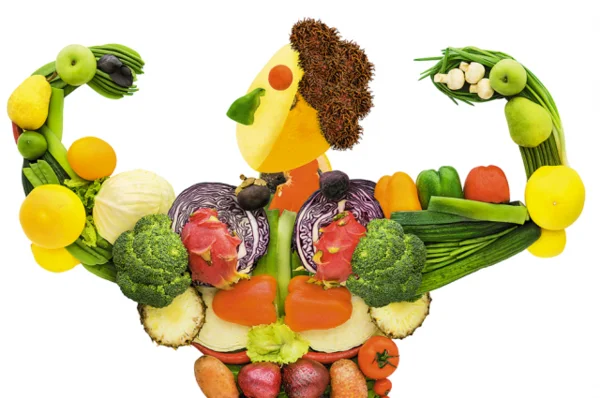       Школа, домашние задания, уроки физкультуры и внеклассные занятия изменяют потребности ребенка в энергии. Вместе с потребностями должно измениться и питание.      Наблюдения показали, что школьники, получающие горячее питание в условиях школы, меньше устают, у них сохраняется высокий уровень работоспособности на более длительный срок и выше успеваемость!      Питание школьника должно быть оптимальным, сбалансированным и безопасным: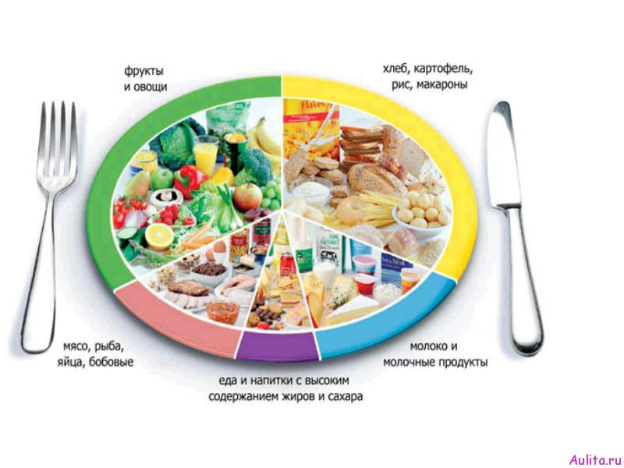 ежедневно в рационе подростков должно быть мясо, молоко, сливочное и растительное масло, кисломолочные напитки, хлеб ржаной и пшеничный (с каждым приемом пищи). Рыбу, яйца, сыр, творог можно включать 2-3 раза в неделюстоит исключить кофе, газированные напитки (содержат большое количество сахара и калорий); тонизирующие, в том числе энергетические напиткиограничить употребление острых соусов, кетчупов, майонеза, консервов, маринованных овощей и фруктов, уксус, хрен, перец острый и другие жгучие приправыограничить употребление фастфуда, содержащего большое количество жиров и холестеринаО правилах здорового питания школьниковНеобходимо питаться с одноклассниками в столовой. Ежедневноездоровое горячее питание, организованное в школе, способствует хорошему настроению, высокой умственной работоспособности, получению новых знаний, успеваемости, достижению новых свершений в физической культуре и спорте, защите организма от возбудителей инфекционных заболеваний, формированию привычки правильно питаться и здоровых пищевых предпочтенийСоблюдать правильный режим питания. Время приема пищиежедневно должно быть примерно одинаковое. Это имеет большое значение и способствует подготовке организма к приему пищиНе пропускать приемы пищи. Для правильного развития организмаважен каждый прием пищи, который имеет свое значение и свой состав. Рационально получать в школе горячий завтрак и/или обед: меню завтраков, в обязательном порядке включает горячее блюдо (каша, запеканка, творожные или яичные блюда) и горячий напиток (чай, какао, кофейный напиток). Дополнительно могут быть добавлены продукты – источники витаминов, микроэлементов и клетчатки (овощи, фрукты, ягоды, орехи, йогурты). меню обедов включает овощной салат (овощи в нарезке), первое блюдо, второе основное блюдо рубленное или цельнокусковое (из мяса или рыбы), гарнир (овощной или крупяной), напиток (компот, кисель)Следовать принципам здорового питания и воспитывать правильные пищевые привычки: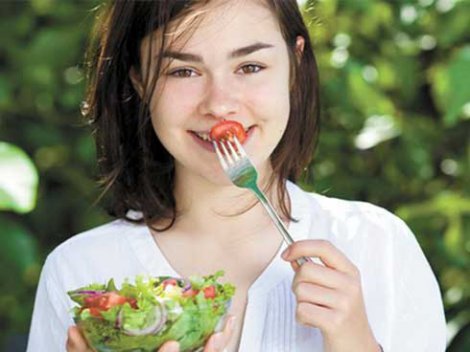 соблюдать режим питания – не реже 5 раз в день (основные приемы пищи – завтрак, обед и ужин; дополнительные приемы пищи – второй завтрак, полдник и второй ужин). Не переедать на ночь – калорийность ужина не должна превышать 25% от суточной калорийностиобогащать привычную структуру питания блюдами и продуктами с повышенным содержанием витаминов и микроэлементов (с добавлением микрозелени, ягод, меда, обогащенный витаминами и микроэлементами хлеб, кисломолочная продукция)предпочтение отдавать блюдам тушеным, отварным, приготовленным на пару, запеченным сократить количество сахара до двух столовых ложек в день, соли – до одной чайной ложки в день. Не досаливать блюда, убрать солонку со столаисключить из рациона питания продукты с усилителями вкуса и красителями, продукты и источники большого количества соли (колбасные изделия и консервы)сократить до минимума потребление продуктов – источников сахара (конфеты, шоколад, вафли, печенье, булочки, кексы). Стоит заменить их на фрукты и орехи.Режим питания школьника      Режим питания школьника зависит от того, в какую смену он учится.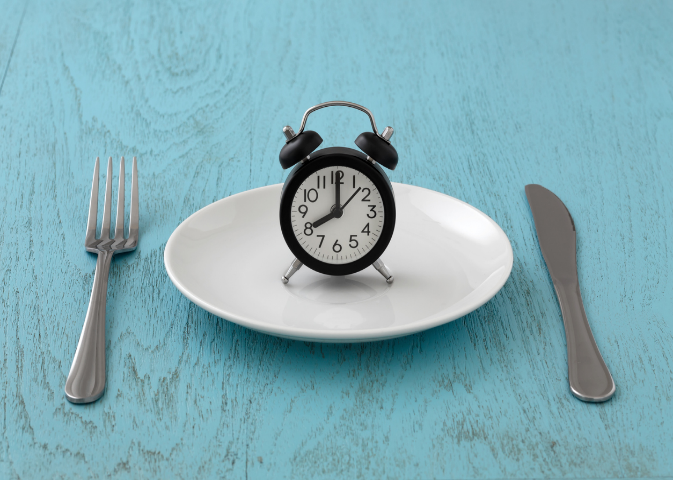 Три основных приема пищи (завтрак, обед, ужин) и два перекуса (второй завтрак и полдник). Для учащихся первой смены оптимальными будут следующие часы приема пищи:Первый завтрак дома: 7.00 – 8.00Второй завтрак: 10.30 – 11.00Обед: 13.00 – 14.00Полдник: 16.30 - 17.00Ужин: 19.00 – 20.00 (не позже, чем за        полтора часа до сна)Для детей, обучающихся во вторую смену: Завтрак: 7.00 – 8.00Обед: 12.00 – 12.30Полдник: 15.00Ужин: 20.00 – 20.30                   Рекомендации школьникам- В питании всё должно быть в меру      - Пища должна быть разнообразной      - Еда должна быть тёплой                        - Тщательно пережёвывать пищу     - Есть овощи и фрукты                             - Есть не менее 5 раз в день     - Не есть перед сном                                 - Не есть всухомятку      - Меньше есть сладостей                   - Не перекусывать чипсами и сухариками     - Ограничить употребление копчёных, жареных и острых продуктов     - Обязательно брать в школе горячий обедПитайтесь правильно и будьте здоровы!ГБУ РО «Медицинский информационно-аналитический центр»